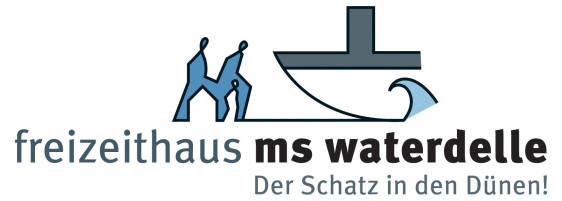 Einverständniserklärung bei Unterbringung MinderjährigerUnser Sohn/Unsere Tochter ___________________________________				(Name)wird vom __________________    bis  _________________  in Ihrem Haus untergebracht sein.Mir/uns ist bekannt, dass seitens des Freizeithauses MS Waterdelle keine Beaufsichtigung während des Aufenthaltes erfolgt und dass die Verantwortung für mein/unser Kind, bei uns verbleibt.Ich/wir haben mein/unser Kind darauf hingewiesen, dass Alkohol nur im gesetzlichen Rahmen erlaubt und der Konsum von Drogen in unserem Haus grundsätzlich nicht gestattet ist.Die Haustür wird um 22 Uhr geschlossen. Ich/wir geben unser Einverständnis, dass mein/unser Kind einen Haustürschlüssel erhält.		□ JA			□ NEIN…………………………………………………………………………….	……………………………………………………………………Datum, Unterschrift der Mutter/Personensorgeberechtigte*	Datum, Unterschrift des Vaters/   							Personensorgeberechtigter*